Art and Design Curriculum – Cycle A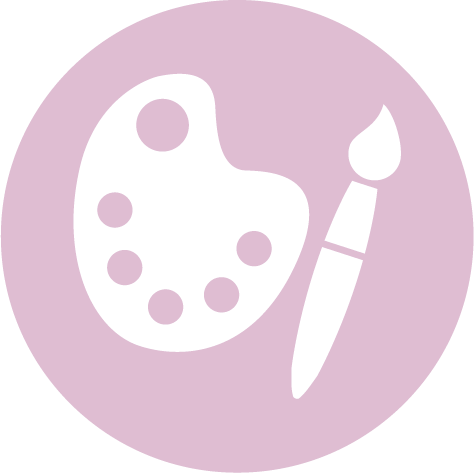 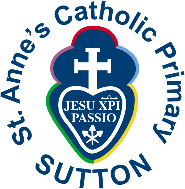 Lower Key Stage 2 – Year 3 & 4to create sketch books to record their observations and use them to review and revisit ideasto improve their mastery of art and design techniques, including drawing, painting and sculpture with a range of materials [for example, pencil, charcoal, paint, clay]about great artists, architects and designers in history.AutumnSpringSummerUnit Title:Drawing and Colour – Abstract ArtUnit Title: Printing – Fabric Artist:Joseph Amedokpo 1946 –Movement: Post Modernism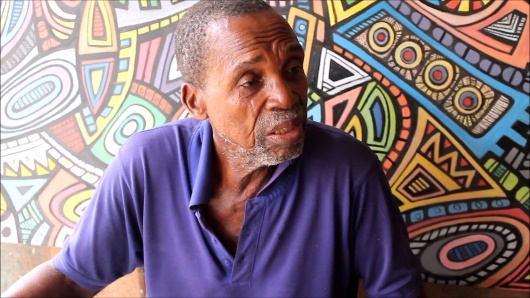 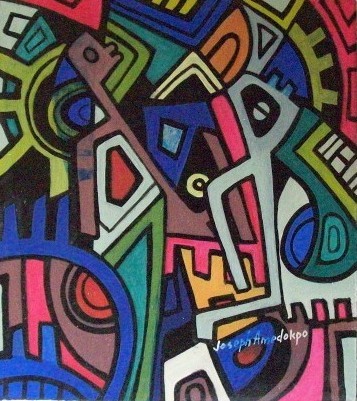 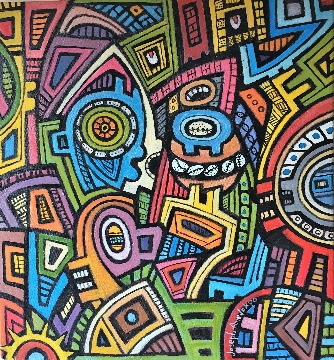 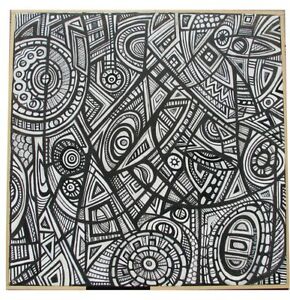 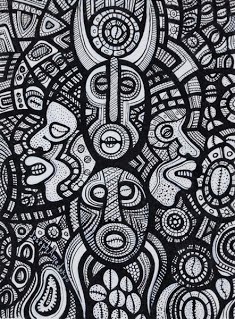 https://www.bbc.co.uk/teach/abstract-art-timeline-colour-and-shape/zmhy6v4https://en.wikipedia.org/wiki/Joseph_Amedokpohttps://www.youtube.com/watch?v=8YasMdBTJ3AArtist:HapaZome (technique)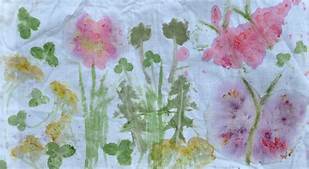 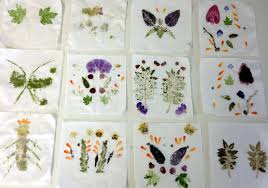 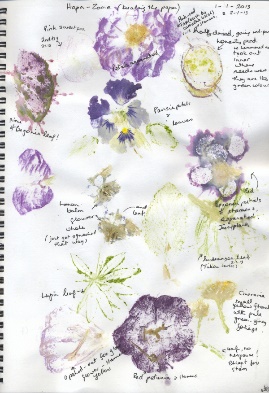 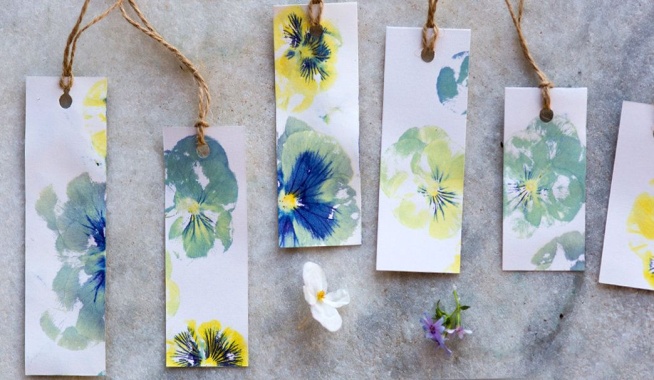 https://muddyfaces.co.uk/activity/hapa-zome-leaf-bashing-prints/https://www.youtube.com/watch?v=GYooM517_gIhttps://www.bbc.co.uk/teach/class-clips-video/art-and-design-printmaking-different-materials/zhytscwPrior Knowledge: KS1Pupils should be taught:to use a range of materials creatively to design and make productsto use drawing, painting and sculpture to develop and share their ideas, experiences and imaginationto develop a wide range of art and design techniques in using colour, pattern, texture, line, shape, form and spaceabout the work of a range of artists, craft makers and designers, describing the differences and similarities between different practices and disciplines, and making links to their own workPrior Vocabulary:MaterialsDrawing, paintingColour, pattern, texture, line, shape, form spaceArtists, craft makers, designersSimilar, differentPrior Knowledge: KS1Pupils should be taught:to use a range of materials creatively to design and make productsto use drawing, painting and sculpture to develop and share their ideas, experiences and imaginationto develop a wide range of art and design techniques in using colour, pattern, texture, line, shape, form and spaceabout the work of a range of artists, craft makers and designers, describing the differences and similarities between different practices and disciplines, and making links to their own workPrior Vocabulary:MaterialsDrawing, paintingColour, pattern, texture, line, shape, form spaceArtists, craft makers, designersSimilar, differentSkills:Understand and identify key aspects such as complementary colours, colour as tone, warm and cold colours. (3)Create different effects by using a variety of tools and techniques such as bleeds, washes, scratches and splashes. (4)Skills:Create printing blocks using relief or impressed techniques. (3)Understand and identify key aspects such as complementary colours, colour as tone, warm and cold colours. (3)Use a variety of printing techniques. (4)Compare and recreate form of natural and manmade objects. (3)Print on fabrics (4)Knowledge:Use a sketchbook for recording observations, for experimenting withtechniques or planning out ideas. (3)Experiment with different materials to create a range of effects and usethese techniques in the completed piece of work. (3)Explain what he/she likes or dislikes about their work. (3)Know about some of the great artists, architects and designers in historyand describe their work. (3)Use a sketchbook for collecting ideas and developing a plan for acompleted piece of artwork. (4)Use taught technical skills to adapt and improve his/her work. (4)Articulate how he/she might improve their work using technical terms andreasons as a matter of routine. (4)Describe some of the key ideas, techniques and working practices of artists,architects and designers who he/she has studied. (4)Knowledge:Use a sketchbook for recording observations, for experimenting withtechniques or planning out ideas. (3)Experiment with different materials to create a range of effects and usethese techniques in the completed piece of work. (3)Explain what he/she likes or dislikes about their work. (3)Know about some of the great artists, architects and designers in historyand describe their work. (3)Use a sketchbook for collecting ideas and developing a plan for acompleted piece of artwork. (4)Use taught technical skills to adapt and improve his/her work. (4)Articulate how he/she might improve their work using technical terms andreasons as a matter of routine. (4)Describe some of the key ideas, techniques and working practices of artists,architects and designers who he/she has studied. (4)Key moments in sketchbook:Artist research –Joseph AmedokpoExperiment with different techniques to show complementary colours, colour as tone, warm and cold colours. Experiment with different effects, tools and techniques.Annotations to show reflections on their work and that of others.Key moments in sketchbook:Experiment with a range of printing techniques.Experiment with a range of natural materials.Experiment with colour, form, texture.Photos of temporary art works.Annotations to show reflections on their work and that of others.Final artwork:An Amedokpo inspired piece of abstract artFinal artwork:A print design using the Hapazome techniqueKey Vocabulary:Elements of art - Colour, line, shape, spaceVibrant, boldWarm/cold coloursAbstract/abstractionLegacyModernism Key Vocabulary:Elements of art – colour, shape, texture, Impression, printNatural/man made Parts of plants/flowersHapazome - hammering, pattern, shape, effect, colour, dyeBruiseNatural coloursCurriculum links:HistoryCurriculum links:Geography – human and physical geographyScience – plants and living thingsJobs in Art & Design:Fashion, textile designersArchitectInterior designerAnimatorIllustratorWeb designer Graphic designerPhotographerComputer aided designerJobs in Art & Design:Fashion, textile designersArchitectInterior designerAnimatorIllustratorWeb designer Graphic designerPhotographerComputer aided designer